These instructions were tested on macOS 13 but should apply to most versions. Please follow these instructions to connect to the University of Glasgow eduroam network before using eduroam in any other location. 1. Open System Preferences2. Select Wi-Fi from the sections on the left-hand side3. Select eduroam then select connect4. Enter your email address as the username, and password when prompted		- Staff: Firstname.Surname@glasgow.ac.uk		- Student (UG and PGT): GUID@student.gla.ac.uk		- PGR: f.surname.1@research.gla.ac.uk	- Staff without email addresses can connect to with the username GUID@JRS.glasgow.ac.uk5. You will be prompted accept the certificate - if you select Show Certificate the issuer should be "AAA Certificate Services"6.Select continue to accept the certificate7. Enter administrator details when prompted (these should be the username and password you use to log in to the device)8. Your device should automatically connect to eduroam - if you are connected to another network you may have to manually switch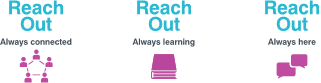 